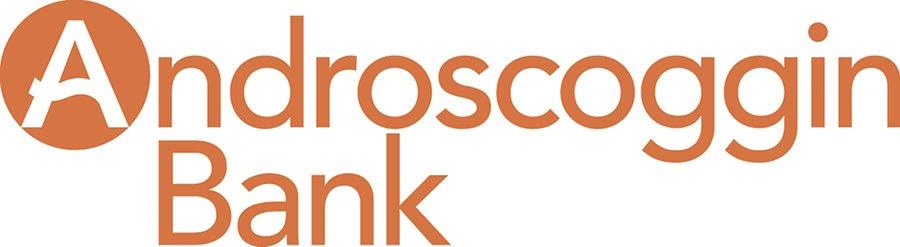 Cybersecurity ResourcesUS Department of Health & Human Services Cybersecurity Guidancehttps://www.hhs.gov/hipaa/for-professionals/security/guidance/cybersecurity/index.htmlEset – Offers both free and paid Cybersecurity Awareness Training Onlinehttps://www.eset.com/us/cybertraining/Federal Trade Commission Data Security Resources for Small Businesshttps://www.ftc.gov/tips-advice/business-center/privacy-and-security/data-securityU.S. Small Business Administration https://www.sba.gov/managing-business/cybersecurityFederal Communications Commission Custom Cyber Planner for Small Businesshttps://www.fcc.gov/cyberplannerFCC Cybersecurity for Small Businesshttps://www.fcc.gov/general/cybersecurity-small-businessStay Safe Online: Business Safe Online Resources Sponsored by National Cyber Security Alliancehttps://staysafeonline.org/cybersecure-business/Free Online Tools and Security Checkupshttps://staysafeonline.org/stay-safe-online/free-online-security-checkups-tools/Department of Homeland Security Cybersecurity Resource Pagehttps://www.dhs.gov/topic/cybersecurityVISA Small Business Data Security Resourceshttps://usa.visa.com/support/small-business/data-security.html